Пакет ПТМ для регионального квалиметрического мониторинга качества знаний.Диагностический тест за курс начальной школы по математике. (5 класс, .)I. Спецификация теста.Цель тестирования: определение уровня подготовки по математике выпускников начальной школы.Объект исследования РКМ: образовательные организации Псковской области.Класс: 5.Время тестирования: 45 мин.Количество часов за курс начальной школы: 540.Программы и учебники, используемые в начальной школе образовательными организациями Псковской области в 2018 – 2019 учебном году.Материалы, используемые при подготовке теста: учебники по математике разных авторов (4 класс), дидактические материалы.Количество вариантов: 2 Способ формирования вариантов: параллельный Подход к разработке и интерпретации результатов теста: критериально-ориентированный Структура теста: 2 раздела – часть 1, 2.Часть 1 содержит 15 заданий множественного выбора с одним правильным ответом. Часть 2 содержит 5 заданий с кратким ответом.Все задания оцениваются дихотомически.  Выполнение теста не требует ни таблиц, ни калькуляторов. Учащиеся  обеспечиваются черновиками.II. Пояснительная записка.Анализ учебных программ по математике и учебников, используемых        в 4 классах образовательными организациями Псковской области, показал, что  в 2018 – 2019 учебном году 74·% четвероклассников обучаются по учебнику «Математика» авторов М.И. Моро, М.А. Бантова, Г.В. Бельтюкова и другие. Кроме этого, обучение ведётся ещё по 10 учебникам математики разных авторов.Так как существуют единые требования к уровню подготовки обучающихся, оканчивающих начальную школу, то разработка педагогических тестов в 2018 – .г. осуществлялась по 1 содержательной линии (2 варианта). III. Кодификатор. IV. Образцы заданий.Часть 1К каждому заданию части 1 дано четыре ответа. Верный только один. Выберите верный ответ и обведите его номер в кружок. Затем в бланке ответов рядом с номером задания (начиная с первой клеточки) запишите цифру, которая соответствует номеру выбранного ответа.1. На каком рисунке закрашена четверть кружков?3. Сергей начертил ломаную по правилу: «Каждое следующее звено в 3 раза больше предыдущего». Укажите длину звена МК, если длина первого звена АВ – .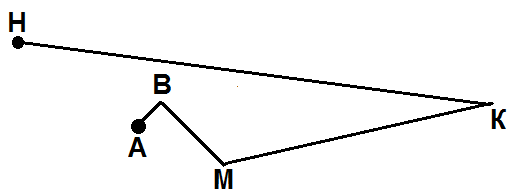 Часть 25. Укажите правильный порядок выполнения действий в числовом выражении.40 – (20 – 16 : 2 + 2) · 2 + 106. Укажите число, которое находится внутри прямоугольника и квадрата, но не треугольника.7. Максим, Алина и Света начертили геометрические фигуры: параллелепипед, конус, цилиндр. Параллелепипед чертила не Света. Максим не чертил конус и параллелепипед. Какую фигуру чертил каждый из ребят? Укажите номера фигур.V. Дифференциация заданий по степени трудности.VI. Гипотеза о локализации критериального балла.Критериальный балл равен 7, что составляет 35 % от максимального балла. Возможный перевод первичных баллов в традиционные отметки.1№Название программыНазвание программыАвторы учебников1.«Школа России»«Школа России»Моро М.И., Волкова С.И., Степанова С.В., Бантова М.А., Бельтюкова Г.В. 2.«Гармония»«Гармония»Истомина Н.Б.3.«Школа 2100»«Школа 2100»Демидова Т.Е., Козлова С.А., Тонких А.П.4.«Перспектива»«Перспектива»Дорофеев Г.В., Миракова Т.Н., Бука Т.Б.5.«Перспективная начальная школа»«Перспективная начальная школа»Чекин А.Л.6.«Планета знаний»«Планета знаний»Башмаков М.И., Нефедова М.Г.7.«Начальная инновационная школа» «Начальная инновационная школа» Гейдман Б.П., Мишарина И.Э., Зверева Е.А.8.9.«Алгоритм успеха»
«Начальная школа XXI века»Рудницкая В.Н., Кочурова Е.Э., Рыдзе О.А., Юдачева Т.В.8.9.«Алгоритм успеха»
Линии УМК по литературному чтению, математике, технологииМинаева С.С., Рослова Л.О., Рыдзе О.А., Федорова Л.И. и др./ Под ред. Булычева В.А.10.«Система Д.Б. Эльконина – В.В. Давыдова»«Система Д.Б. Эльконина – В.В. Давыдова»Давыдов В.В., Горбов С.Ф., Микулина Г.Г., Савельева О.В.11.«Система Л.В. Занкова»«Система Л.В. Занкова»Аргинская И.И., Бененсон Е.П., Итина Л.С., Ивановская Е.И., Кормишина С.Н.№Декомпозиция содержанияПозициязадания в тестеПозициязадания в тесте№Декомпозиция содержанияЧасть 1Часть 2 I.Числа и величины.Предметные результаты.1.Доля величины (половина, треть, четверть).12.Последовательность чисел в пределах 100 000.23.Составление упорядоченного набора чисел по заданному правилу.34.Единицы времени (секунда, минута, час, сутки) и соотношения между ними. Сравнение и упорядочение однородных величин.8II.Арифметические действия.Предметные результаты.1.Классы и разряды. Действия с многозначными числами (сложение). 52.Знание математической терминологии.Действия с многозначными числами (вычитание, произведение).63.Разностное сравнение чисел (на сколько больше …). Действия с многозначными числами (деление). 74.Установление порядка выполнения действий в числовых выражениях со скобками. 16Метапредметные результаты.1.Регулятивные УУД: планирование своих действий в соответствии с поставленной задачей.16III.Работа с текстовыми задачами.Предметные результаты.1.Задача на кратное сравнение чисел (во сколько раз больше …).122.Задача, содержащая зависимость между величинами, характеризующими процессы движения (скорость, время, пройденный путь).133.Задача на определение времени начала события.144.Задача на нахождение четвёртого пропорционального способом отношений.155.Задача, содержащая зависимость между величинами, характеризующими процесс расчёта (цена, количество, стоимость). Установление правильной последовательности выполнения действий при решении задачи.19Метапредметные результаты.1.Познавательные УУД: использование знаково­символических средств (рисунка) для извлечение информации, необходимой для решения задачи.152.Регулятивные УУД: планирование своих действий в соответствии с поставленной задачей, осуществление пошагового и итогового контроля.19IV.Пространственные отношения. Геометрические фигуры.Предметные результаты.1.Распознавание геометрических фигур.42.Взаимное расположение геометрических фигур на плоскости. Распознавание геометрических фигур. 173.Различение и распознавание геометрических тел.18Метапредметные результаты.1.Познавательные УУД: сравнение геометрических фигур по заданным критериям, установление истинности утверждений.42.Регулятивные, познавательные УУД: умение принимать и сохранять учебную задачу, осуществлять анализ объектов.173.Познавательные УУД: умение строить рассуждения в форме связи простых суждений об объекте.18V.Геометрические величины.Предметные результаты.1.Нахождение периметра прямоугольника.92.Вычисление площади прямоугольника.10VI.Работа с информацией.Предметные результаты.1.Чтение столбчатой диаграммы. Извлечение и использование для решения задачи информации, представленной на диаграмме.11Метапредметные результаты.2.Познавательные УУД: смысловое восприятие текста, выделение информации из сообщения, необходимой для решения задачи.202. Какова масса яблок?....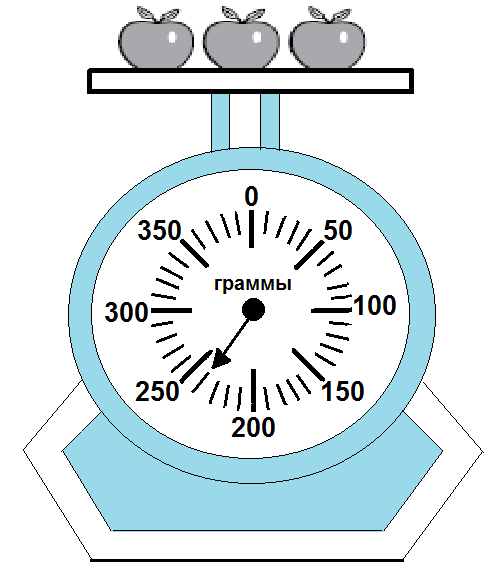 54162486244. Рассмотрите фигуры и укажите верное высказывание.Один из треугольников имеет угол, который больше прямого угла.Площади этих фигур одинаковые.Один из треугольников имеет две равные стороны.Обе фигуры имеют прямой угол.Один из треугольников имеет две равные стороны.Обе фигуры имеют прямой угол.Ответом к заданиям части 2 является последовательность цифр или число. При выполнении заданий … – … номер или номера верных ответов запишите в поле ответа в тесте. Получившуюся последовательность цифр перенесите в бланк ответов справа от номера соответствующего задания без пробелов и запятых. Каждую цифру пишите в отдельной клеточке.Пример записи ответов: В работе:                                                               В бланке ответов:Ответом к заданиям части 2 является последовательность цифр или число. При выполнении заданий … – … номер или номера верных ответов запишите в поле ответа в тесте. Получившуюся последовательность цифр перенесите в бланк ответов справа от номера соответствующего задания без пробелов и запятых. Каждую цифру пишите в отдельной клеточке.Пример записи ответов: В работе:                                                               В бланке ответов:Ответом к заданиям части 2 является последовательность цифр или число. При выполнении заданий … – … номер или номера верных ответов запишите в поле ответа в тесте. Получившуюся последовательность цифр перенесите в бланк ответов справа от номера соответствующего задания без пробелов и запятых. Каждую цифру пишите в отдельной клеточке.Пример записи ответов: В работе:                                                               В бланке ответов:Ответом к заданиям части 2 является последовательность цифр или число. При выполнении заданий … – … номер или номера верных ответов запишите в поле ответа в тесте. Получившуюся последовательность цифр перенесите в бланк ответов справа от номера соответствующего задания без пробелов и запятых. Каждую цифру пишите в отдельной клеточке.Пример записи ответов: В работе:                                                               В бланке ответов:Ответом к заданиям части 2 является последовательность цифр или число. При выполнении заданий … – … номер или номера верных ответов запишите в поле ответа в тесте. Получившуюся последовательность цифр перенесите в бланк ответов справа от номера соответствующего задания без пробелов и запятых. Каждую цифру пишите в отдельной клеточке.Пример записи ответов: В работе:                                                               В бланке ответов:Ответом к заданиям части 2 является последовательность цифр или число. При выполнении заданий … – … номер или номера верных ответов запишите в поле ответа в тесте. Получившуюся последовательность цифр перенесите в бланк ответов справа от номера соответствующего задания без пробелов и запятых. Каждую цифру пишите в отдельной клеточке.Пример записи ответов: В работе:                                                               В бланке ответов:Ответом к заданиям части 2 является последовательность цифр или число. При выполнении заданий … – … номер или номера верных ответов запишите в поле ответа в тесте. Получившуюся последовательность цифр перенесите в бланк ответов справа от номера соответствующего задания без пробелов и запятых. Каждую цифру пишите в отдельной клеточке.Пример записи ответов: В работе:                                                               В бланке ответов:Ответом к заданиям части 2 является последовательность цифр или число. При выполнении заданий … – … номер или номера верных ответов запишите в поле ответа в тесте. Получившуюся последовательность цифр перенесите в бланк ответов справа от номера соответствующего задания без пробелов и запятых. Каждую цифру пишите в отдельной клеточке.Пример записи ответов: В работе:                                                               В бланке ответов:Ответом к заданиям части 2 является последовательность цифр или число. При выполнении заданий … – … номер или номера верных ответов запишите в поле ответа в тесте. Получившуюся последовательность цифр перенесите в бланк ответов справа от номера соответствующего задания без пробелов и запятых. Каждую цифру пишите в отдельной клеточке.Пример записи ответов: В работе:                                                               В бланке ответов:Ответом к заданиям части 2 является последовательность цифр или число. При выполнении заданий … – … номер или номера верных ответов запишите в поле ответа в тесте. Получившуюся последовательность цифр перенесите в бланк ответов справа от номера соответствующего задания без пробелов и запятых. Каждую цифру пишите в отдельной клеточке.Пример записи ответов: В работе:                                                               В бланке ответов:Ответ:42318423Ответ:521346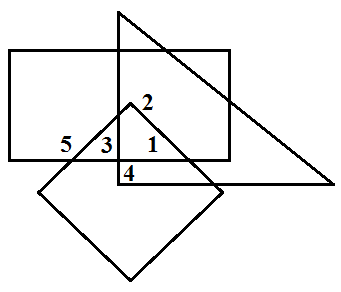 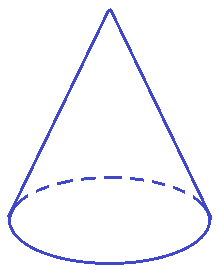 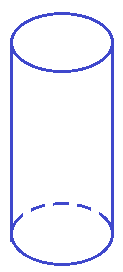 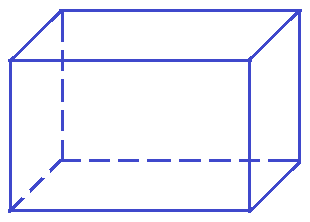 Ответ:МаксимАлинаСветаОтвет:231№Степень трудностиПозиция заданийКоличество заданий в тестеПроцент1.Репродуктивный1, 3, 4, 6, 7, 10, 12, 13, 16945 %2.Конструктивный2, 5, 8, 9, 11, 14, 15, 17, 18, 19, 201155 %3.Творческий000Отметка«2»«3»«4»«5»Баллы0 – 6 7 – 11 12 – 17 18 – 20 